Spanish Resume Template 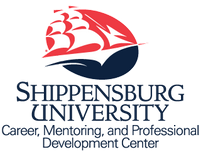 Career, Mentoring, and Professional Development CenterShippensburg University of Pennsylvania career@ship.edu ∙ www.ship.edu/career ∙ 717-477-1484   NameContact Information (Address, Phone number, Email address)Online Portfolio Available at: www.webaddress.comEDUCATION/TRAINING (TRAINING is optional)Bachelor of Arts in Spanish, Expected Graduation, Month, YearMinor: (if applicable)Shippensburg University, Shippensburg, PAAccredited by the Accrediting Council on Education in Journalism and Mass Communications (ACEJMC)QPA: (list if noteworthy; 3.0+)	Possible subheadings under Education: *Study Abroad; Honors; Relevant Coursework*LANGUAGES: (include level of proficiency)PROFESSIONAL INTERNSHIPSTitle, Organization (dates involved)City, StateList relevant duties performed during internshipUse past tense action verbs to describe dutiesRELEVANT EXPERIENCE (may also include Community Service)Job Title (for Community Service, “Job Title” may be “Volunteer”, “Tutor”, “Coach”), datesOrganization, City, StateDescribe duties/responsibilitiesBe specificUse “buzz” words related to the fieldBegin each bullet with an action verb; No personal pronounsCampus Leadership/Involvement (Highlight any leadership roles or positions held)Leadership Role, Organization (dates)COMMUNITY SERVICE (more passive involvement such as Blood drives, Relay for Life, marathons)Organization (dates); Organization (dates); Organization (dates); Organization (dates);CERTIFICATIONS/AWARDS:	Title, datesADDITIONAL EXPERIENCEJob title, Company (dates)Job title, Company (dates)OR: Variety of full-time, part-time, and seasonal positions to finance further educationFirst Name, Last Name, Page 2 of 2 (Always best to keep resume to 1 page, however…)Relevant Projects/Research Projects:Title of Project/Research, dates conductedList duties/responsibilities; scope/size of the project; human subject approval (if relevant); funding/financial support of project; outcomes of research/projectWas project submitted/approved for publication?Use past tense action verbs to begin each bulleted statementProfessional references and portfolio available upon requestOther Possible Headings to Incorporate In Resume; (possibly subheadings); Military History; Professional Development/Conferences Attended; Professional Memberships/Affiliations; Community Service/Involvement; Media Equipment/Skills; Graphic Design Experience; Media-Related Experience (Print/Electronic); Research ProjectsSpanish Resume Example Career, Mentoring, and Professional Development CenterShippensburg University of Pennsylvania career@ship.edu ∙ www.ship.edu/career ∙ 717-477-1484   Big RedContact Information (Address, Phone number, Email address)Online Portfolio Available at: www.webaddress.comEDUCATIONBachelor of Arts in Spanish, Expected Graduation, May 2021Minor: Technical WritingShippensburg University, Shippensburg, PAAccredited by the Accrediting Council on Education in Journalism and Mass Communications (ACEJMC)PROFESSIONAL INTERNSHIPSHumanitarian Aid Intern, Red Cross, May 2020 – August 2020VirtualDuring the COVID-19 Pandemic, assisted in the translation of Spanish for employees working with migrants across the globe virtually.Recorded interactions on Zoom to be analyzed afterwards and identified trends between families.Worked alongside other interns to develop better ways of communication to increase efficiency of meetings.Student Intern, Bridgeton Elementary, January 2019 – May 2019Taught a classroom of 20 third grade students Spanish vocabulary through verbal and written exercises, while supervised by a certified instructor.Created lesson plans designed for students to learn Spanish culture by reading and playing games.Graded class quizzes on vocabulary and grammarIntegrated SMART Board technology into the classroom to aid students with learning.RELEVANT EXPERIENCE Speech Tutor, November 2018 - PresentShippensburg UniversityWhile working in the Department of Foreign Languages, assisted students in studying for oral examinations.Practiced Spanish with undergraduate students starting at a basic level then advancing as they progressed.Reported summaries of each meeting to faculty members.Desk Assistant, November 2018 – PresentShippensburg UniversityWorking eight hour shifts, responsible for checking student ID to ensure residents live in the building.Manages the visitor guest log and rental sheet in the event of damages.Contacts RAs on Duty or SUPD during event crises.Professional references and portfolio available upon request